 Faculty Bio Form	  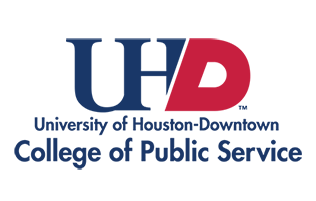 Instructions:  Please fill in the information below.  When complete, choose File, Save As and append your name to the file name and send to Web Coordinator Marc Williams (williamsmarc@uhd.edu) Name 	Title	Department	Office Location	Phone	Email	example@uhd.eduWhere did you earn your degrees?  List all (degree earned, University, concentration)Please provide a biography on yourself (we suggest describing your educational focus, research focuses, etc) Suggested text: 150-200 words.  Provide a list of courses taught at UHD.   Suggested text: 150-200 words.Provide a list of experience qualifications such as a list of publications, articles, presentations.  We suggest choosing the topics that are most relevant.  Suggested text: 150-200 words.Any additional information you would like to include. Have you received awards or recognitions?  Suggested text: 150-200 words.